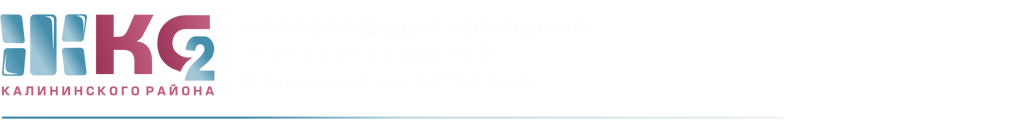 ОТЧЕТо деятельности АДС с 23.03.2020 по 27.03.2020.ПодразделениеПоступило заявок от населенияПоступило заявок от населенияПоступило заявок от населенияПоступило заявок от населенияПоступило заявок от населенияПримечаниеПодразделениевсегона исполнениина исполненииотказывыполненоПримечаниеВнутренние заявки ЖКСВнутренние заявки ЖКСВнутренние заявки ЖКСВнутренние заявки ЖКСВнутренние заявки ЖКСВнутренние заявки ЖКСВнутренние заявки ЖКСЖКС60914255462из них:АДС2585655197из них:аварийные65---65электрики76302244платные11527338547190из них:Тех. Обслуживание ИПУ58143341ЖЭУ- 55812--46ЖЭУ- 69734--63ЖЭУ- 810422--82ЖЭУ- 237914--65кровля44---ГБДОУ9---9